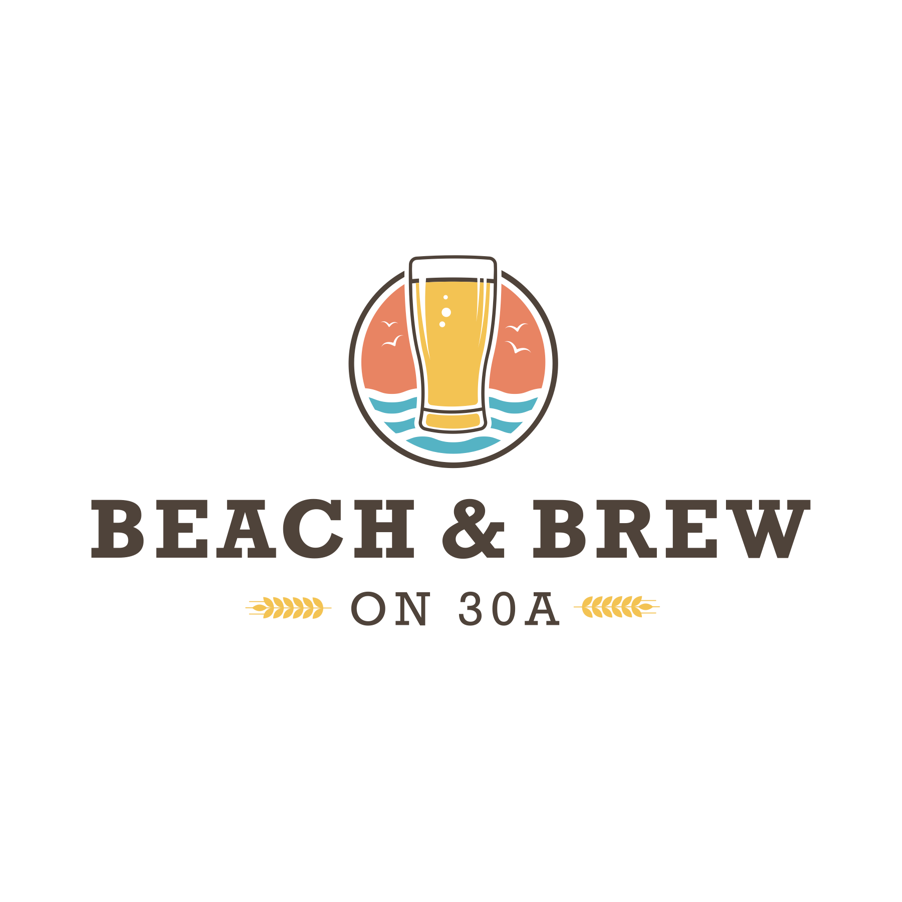 PR Contact:Jessica BrackenJessica@ProffittPR.com(850) 460-7777Beach & Brew on 30A Launches Community Event Benefitting South Walton AcademyINLET BEACH, Fla. (October 15, 2019) – South Walton’s newest taproom, Beach & Brew on 30A, has launched a new series of events centered around the community and local businesses. The brewery will be partnering with local businesses throughout the year to host promotional events benefitting various local charities. The first event will take place on Saturday, November 9, benefitting South Walton Academy.On Saturday, November 9, the community is invited to Beach & Brew on 30A, located at 10343 E. County Hwy. 30A Unit 110, from Noon- 4 p.m. for “BBQ, Ball & Blends”. Guests will enjoy barbecue from the Back Beach Barbecue food truck, which will be parked directly on 30A to purchase lunch while watching football on one of the various big screens located inside the taproom. Shore Thing Cigars will also be on site selling hand crafted cigars for guests to enjoy outside. The event is free to attend and is family and pet friendly. A portion of the proceeds raised throughout the afternoon will benefit South Walton Academy, a private, non-profit inclusion school and pediatric therapy clinic in Santa Rosa Beach, Fla. The school serves all children, from age 3 through 9th grade, while working to bridge the gap between communication and children with autism. The new therapy clinic provides speech and occupational therapy to all children up until they are 18 years old.Beach & Brew on 30A opened its doors early this summer, on June 1, 2019. Owned by Seagrove Beach residents Lisa and George Shultz, Beach & Brew on 30A features 30 taps divided into 27 beers, two wines, and a root beer. The beers come from various local breweries including Idyll Hounds Brewing Company, Grayton Beer Company, and Destin Brewery. In addition to the local brews they serve on a daily basis, the team at Beach & Brew on 30A serves wine by the glass or bottle, frozen margaritas, frosé, and plenty of branded merchandise including t-shirts, hats, and stickers. Happy hour is from 4-6 p.m. every day and features $1 off pints of beer and $1.50 off eight-ounce glasses of wine. For more information about the taproom and future events, visit https://www.beachandbrew30a.com or follow Beach & Brew on 30A on Facebook and Instagram.###